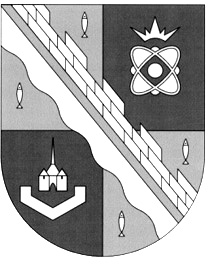 СОВЕТ ДЕПУТАТОВ МУНИЦИПАЛЬНОГО ОБРАЗОВАНИЯСОСНОВОБОРСКИЙ ГОРОДСКОЙ ОКРУГ ЛЕНИНГРАДСКОЙ ОБЛАСТИ(ТРЕТИЙ СОЗЫВ)Р Е Ш Е Н И Еот 19.07.2017 г. № 114 «Об утверждении Порядка осуществления финансово-контрольной комиссией муниципального образования Сосновоборский городской округ Ленинградской области полномочий по внешнему муниципальному финансовому контролю»» В соответствии с пунктом 3 статьи 268.1 Бюджетного кодекса Российской Федерации, частью 3 статьи 186 Жилищного кодекса Российской Федерации, Федеральным законом от 7 февраля 2011 года N 6-ФЗ "Об общих принципах организации и деятельности контрольно-счетных органов субъектов Российской Федерации и муниципальных образований", статьей 98 Федерального закона от 5 апреля 2013 года N 44-ФЗ "О контрактной системе в сфере закупок товаров, работ, услуг для обеспечения государственных и муниципальных нужд", руководствуясь Уставом Сосновоборского городского округа:РЕШИЛ:1. Утвердить Порядок осуществления финансово-контрольной комиссией муниципального образования Сосновоборский городской округ Ленинградской области полномочий по внешнему муниципальному финансовому контролю (Приложение к настоящему решению).2.  Настоящее решение обнародовать на электронном сайте городской газеты «Маяк».3. Настоящее решение вступает в силу со дня официального обнародования.Заместитель председателясовета депутатов                                                                          Н.П. Сорокин                                                УТВЕРЖДЕН:                                                                      решением совета депутатов                                                                                         Сосновоборского городского округа                                                                       от 19 июля 2017 года  № 114ПОРЯДОКосуществления финансово-контрольной комиссией муниципального образования Сосновоборский городской округ Ленинградской области полномочий по внешнему муниципальному финансовому контролюСтатья 1. Общие положения1.1. Настоящий Порядок осуществления финансово-контрольной комиссией Сосновоборского городского округа (далее ФКК) полномочий по внешнему муниципальному финансовому контролю (далее - Порядок) разработан в соответствии с Бюджетным кодексом Российской Федерации, Федеральным законом от 07.02.2011 N 6-ФЗ "Об общих принципах организации и деятельности контрольно-счетных органов субъектов Российской Федерации и муниципальных образований", Федеральным законом от 05.04.2013 N 44-ФЗ "О контрактной системе в сфере закупок товаров, работ, услуг для обеспечения государственных и муниципальных нужд", Областным Законом Ленинградской области от 13.03.2017 N 7-оз "Об отдельных вопросах организации и деятельности контрольно-счетных органов муниципальных образований Ленинградской области", Уставом Сосновоборского городского округа, Положением о финансово-контрольной комиссии Сосновоборского городского округа (далее - Положение о ФКК), утвержденным решением совета депутатов Сосновоборского городского округа от 21.09.2011 N 82.1.2. Настоящий Порядок регулирует вопросы осуществления ФКК полномочий по внешнему муниципальному финансовому контролю.Статья 2. Виды внешнего муниципального финансового контроля2.1. Муниципальный финансовый контроль осуществляется в целях обеспечения соблюдения бюджетного законодательства Российской Федерации и иных нормативных правовых актов, регулирующих бюджетные правоотношения.2.2. Внешний муниципальный финансовый контроль подразделяется на предварительный и последующий.2.3. Предварительный контроль осуществляется в целях предупреждения и пресечения бюджетных нарушений в процессе исполнения бюджета Сосновоборского городского округа (далее - бюджет).2.4. Последующий контроль осуществляется по результатам исполнения бюджета в целях установления законности его исполнения, достоверности учета и отчетности.Статья 3. Полномочия финансово-контрольной комиссии по осуществлению внешнего муниципального финансового контроля3.1. Полномочия ФКК по внешнему муниципальному финансовому контролю, а также объекты муниципального финансового контроля (далее - объекты контроля) устанавливаются Бюджетным кодексом Российской Федерации, Жилищным кодексом Российской Федерации, Федеральным законом от 07.02.2011 N 6-ФЗ "Об общих принципах организации и деятельности контрольно-счетных органов субъектов Российской Федерации и муниципальных образований", Федеральным законом от 05.04.2013 N 44-ФЗ "О контрактной системе в сфере закупок товаров, работ, услуг для обеспечения государственных и муниципальных нужд",  Уставом Сосновоборского  городского округа, Положением о ФКК и иными нормативными правовыми актами совета депутатов Сосновоборского городского округа.3.2. Полномочия ФКК как органа внешнего муниципального финансового контроля по осуществлению внешнего муниципального финансового контроля включают в себя:1) контроль за соблюдением бюджетного законодательства Российской Федерации и иных нормативных правовых актов, регулирующих бюджетные правоотношения, в ходе исполнения бюджета;2) контроль за достоверностью, полнотой и соответствием нормативным требованиям составления и представления бюджетной отчетности главных администраторов бюджетных средств, квартального и годового отчетов об исполнении бюджета;3) контроль за исполнением бюджета городского округа;4) экспертиза проектов бюджета городского округа;5) внешняя проверка годового отчета об исполнении бюджета городского округа;6) организация и осуществление контроля за законностью, результативностью (эффективностью и экономностью) использования средств бюджета городского округа, а также средств, получаемых бюджетом городского округа из иных источников, предусмотренных законодательством Российской Федерации;7) контроль за соблюдением установленного порядка управления и распоряжения имуществом, находящимся в муниципальной собственности, в том числе охраняемыми результатами интеллектуальной деятельности и средствами индивидуализации, принадлежащими муниципальному образованию;8) оценка эффективности предоставления налоговых и иных льгот и преимуществ, бюджетных кредитов за счет средств бюджета городского округа, а также оценка законности предоставления муниципальных гарантий и поручительств или обеспечения исполнения обязательств другими способами по сделкам, совершаемым юридическими лицами и индивидуальными предпринимателями за счет средств бюджета городского округа и имущества, находящегося в собственности городского округа;9) финансово-экономическая экспертиза проектов муниципальных правовых актов (включая обоснованность финансово-экономических обоснований) в части, касающейся расходных обязательств городского округа, а также муниципальных программ;10) анализ бюджетного процесса в городском округе и подготовка предложений, направленных на его совершенствование;11) подготовка информации о ходе исполнения местного бюджета, о результатах проведенных контрольных и экспертно-аналитических мероприятий и представление такой информации в совет депутатов городского округа и главе городского округа;12) финансовый контроль за использованием средств бюджета городского округа региональным оператором - специализированной некоммерческой организацией, которая осуществляет деятельность, направленную на обеспечение проведения капитального ремонта общего имущества в многоквартирных домах;13) участие в пределах полномочий в мероприятиях, направленных на противодействие коррупции;14) иные полномочия в сфере внешнего муниципального финансового контроля, установленные федеральными законами, законами субъекта Российской Федерации, Уставом Сосновоборского городского округа и нормативными правовыми актами совета депутатов городского округа.3.3. При осуществлении полномочий по внешнему муниципальному финансовому контролю ФКК:1) проводятся проверки, ревизии, анализ, обследования, мониторинг в ходе осуществления ими в установленном порядке контрольных и экспертно-аналитических мероприятий в соответствии с Федеральным законом от 07.02.2011 N 6-ФЗ "Об общих принципах организации и деятельности контрольно-счетных органов субъектов Российской Федерации и муниципальных образований";2) направляются объектам контроля представления, предписания;3)  направляются финансовому органу, уполномоченному принимать решение о применении предусмотренных Бюджетным кодексом Российской Федерации бюджетных мер принуждения, уведомления о применении бюджетных мер принуждения;3) осуществляется производство по делам об административных правонарушениях в порядке, установленном Кодексом Российской Федерации об административных правонарушениях и Областным законом Ленинградской области от 02.07.2003 N 47-оз "Об административных правонарушениях".3.4. Внешний муниципальный финансовый контроль в отношении объектов контроля (за исключением участников бюджетного процесса, муниципальных бюджетных и автономных учреждений, муниципальных унитарных предприятий, хозяйственных товариществ и обществ с участием Сосновоборского городского округа в их уставных (складочных) капиталах, а также коммерческих организаций с долей (вкладом) таких товариществ и обществ в их уставных (складочных) капиталах) осуществляется ФКК только в части соблюдения ими условий предоставления средств из бюджета, в процессе проверки главных распорядителей бюджетных средств, их предоставивших.

Статья 4. Планирование деятельности контрольно-счетной палаты4.1. ФКК осуществляет свою деятельность на основе ежегодных и квартальных планов работы, которые разрабатываются и утверждаются ею самостоятельно.4.2. В планы работы включаются контрольные и экспертно-аналитические мероприятия с указанием объектов контроля, сроков их проведения, проверяемый период. 4.3. План работы формируется на основании:1) результатов контрольных и экспертно-аналитических мероприятий;2) поручений совета депутатов городского округа, предложений и запросов главы городского округа.4.4.  Обязательному включению в планы работы ФКК подлежат поручения совета депутатов городского округа и главы городского округа, оформленные в виде решения совета депутатов городского округа и принятые по письменному предложению не менее одной пятой части депутатов или письменному предложению главы городского округа.4.5.  Обязательному рассмотрению при формировании планов работы подлежат запросы органов государственной власти Российской Федерации, органов государственной власти Ленинградской области.4.6. Поручения совета депутатов, предложения главы городского округа направляются в ФКК в срок не позднее 15 декабря текущего года, предшествующего планируемому. Годовой План работы ФКК утверждается председателем ФКК в срок не позднее 31 декабря года, предшествующего планируемому. Квартальный План подлежит утверждению до начала планируемого периода, не позднее последнего числа месяца, предшествующего планируемому кварталу. Планы работ для сведения направляются главе городского округа и в совет депутатов городского округа.4.7. Внеплановые контрольные и экспертно-аналитические мероприятия проводятся в случаях, когда проведение таких мероприятий необходимо для оперативного рассмотрения вопросов, связанных с предупреждением, выявлением нарушений бюджетного законодательства, а также установленного порядка управления и распоряжения имуществом, находящимся в муниципальной собственности городского округа, в пределах полномочий ФКК.4.8. Порядок формирования плана работы ФКК (внесения в него изменений, дополнений, связанных с проведением внеплановых мероприятий) осуществляется в соответствии с Положением ФКК, Регламентом ФКК и Стандартом организации деятельности ФКК.
Статья 5. Осуществление полномочий по внешнему муниципальному финансовому контролю. Формы и методы осуществления внешнего муниципального контроля5.1. При осуществлении внешнего муниципального финансового контроля ФКК руководствуется Конституцией Российской Федерации, законодательством Российской Федерации, законодательством Ленинградской области, Уставом Сосновоборского городского округа, муниципальными правовыми актами Сосновоборского городского округа, а также стандартами внешнего муниципального финансового контроля.5.2. Стандарты внешнего муниципального финансового контроля ФКК утверждаются распоряжением председателя ФКК и определяют принципы, характеристики, правила и процедуры организации и осуществления в ФКК методологического обеспечения, планирования работы, подготовки отчетов, взаимодействия с другими контрольными органами, других видов деятельности.5.3. Внешний муниципальный финансовый контроль осуществляется ФКК в форме контрольных и экспертно-аналитических мероприятий.5.4. ФКК применяются следующие методы осуществления внешнего муниципального финансового контроля: проверка, ревизия, обследование.5.5. Под проверкой понимается совершение контрольных действий по документальному и фактическому изучению законности отдельных финансовых и хозяйственных операций, достоверности бюджетного (бухгалтерского) учета и бюджетной (бухгалтерской) отчетности в отношении деятельности объекта контроля за определенный период.5.6. Под ревизией понимается комплексная проверка деятельности объекта контроля, которая выражается в проведении контрольных действий по документальному и фактическому изучению законности всей совокупности совершенных финансовых и хозяйственных операций, достоверности и правильности их отражения в бюджетной (бухгалтерской) отчетности. Результаты проверки, ревизии оформляются актом.5.7. Проверки подразделяются на камеральные и выездные, в том числе встречные проверки.Под камеральными проверками понимаются проверки, проводимые по месту нахождения ФКК, на основании бюджетной (бухгалтерской) отчетности и иных документов, представленных по ее запросу.Под выездными проверками понимаются проверки, проводимые по месту нахождения объекта контроля, в ходе которых, в том числе, определяется фактическое соответствие совершенных операций данным бюджетной (бухгалтерской) отчетности и первичных документов.Под встречными проверками понимаются проверки, проводимые в рамках выездных и (или) камеральных проверок, в целях установления и (или) подтверждения фактов, связанных с деятельностью объекта контроля.5.8. Под обследованием понимаются анализ и оценка состояния определенной сферы деятельности объекта контроля. Результаты обследования оформляются заключением.5.9. В рамках одного контрольного мероприятия возможно проведение нескольких проверок, ревизий или обследований.

Статья 6. Порядок проведения проверок, ревизий и обследований6.1. Проверка, ревизия или обследование проводятся на основании удостоверения о проведении проверки, ревизии или обследования (далее - удостоверение), выданного на основании распоряжения председателя ФКК о проведении проверки. Удостоверение подписывается председателем ФКК.Требования к содержанию удостоверения определяются Регламентом ФКК и Стандартами внешнего муниципального финансового контроля. Удостоверение вручается руководителю объекта контроля или при его отсутствии иному ответственному должностному лицу.6.2. Сроки контрольных мероприятий определяются планом работы, Регламентом ФКК, Стандартами внешнего муниципального финансового контроля.6.3. К проведению контрольного мероприятия могут привлекаться в порядке, установленном в ФКК, специалисты иных организаций и независимые эксперты на возмездной или безвозмездной основе, включая аудиторские организации, в пределах запланированных бюджетных ассигнований на обеспечение деятельности ФКК, а также специалисты и эксперты государственных или муниципальных органов и учреждений по согласованию на безвозмездной основе.6.4. По результатам контрольного мероприятия оформляется акт не менее чем в двух экземплярах. В рамках контрольного мероприятия может быть проверен период, не превышающий трех календарных лет, предшествующих году, в котором вынесено решение о проведении проверки.
Статья 7. Правила направления материалов проверок руководителям проверяемых объектов, ознакомления с ними, получения замечаний на акты проверок и их подписания, направления в совет депутатов городского округа отчета о проведенном контрольном мероприятии7.1. Акт проверки, составленный не менее чем в двух экземплярах, подписанный ответственными лицами за проведение контрольного мероприятия, представляется для ознакомления руководителю и (или) иному ответственному должностному лицу данного объекта при необходимости с сопроводительным письмом, подписанным ответственным исполнителем. В Акте должностное лицо объекта контроля указывает дату получения Акта на ознакомление, подпись и ФИО.Акт подписывают должностные лица объекта контроля с указанием на отсутствие или  наличие замечаний. Пояснения и замечания руководителей проверяемых органов и организаций, в отношении которых проводилась проверка, представляются в ФКК в течение 10 дней со дня получения акта. В случае поступления от ответственных должностных лиц объекта контрольного мероприятия письменных замечаний, ответственный исполнитель контрольного мероприятия в течение трех рабочих дней с даты поступления замечаний в ФКК обеспечивает подготовку заключения на представленные замечания, которое может направляется в адрес соответствующего объекта контрольного мероприятия. Письменные замечания ответственных должностных лиц объекта контрольного мероприятия и заключение ответственного исполнителя контрольного мероприятия на представленные замечания прилагаются к акту и включаются в материалы контрольного мероприятия. В случае, несогласия должностного лица подписать акт даже с указанием на наличие замечаний либо в случае истечения срока, установленного для ознакомления с актом, сотрудники ФКК, осуществляющие контрольное мероприятие, делают в акте специальную запись об отказе должностного лица ознакомиться с актом либо подписать акт. При этом обязательно указываются дата, время, обстоятельства и по возможности свидетели обращения к должностному лицу (или его секретарю) с предложением ознакомиться и подписать акт, а также дата, время и обстоятельства получения отказа либо период времени, в течение которого не был получен ответ должностного лица.7.2. Один экземпляр акта после подписания руководителем и (или) иным ответственным должностным лицом объекта контроля подлежит возврату в ФКК.7.3. Внесение в подписанные сотрудниками ФКК акты каких-либо изменений на основании замечаний ответственных должностных лиц объекта контрольного мероприятия, и вновь представляемых ими материалов не допускается.7.4. Если контрольным мероприятием предусматривается проведение проверки, ревизии, обследования в отношении одного объекта контроля, акт по результатам проведения такой проверки, ревизии или обследования является актом по итогам контрольного мероприятия. В случае проведения проверки или ревизии в отношении нескольких объектов контроля акт по результатам проведения такой проверки ревизии или обследования составляется по каждому объекту контроля.7.5. На основании акта (актов) ФКК составляется отчет по итогам контрольного мероприятия. Порядок оформления отчета, определяется стандартами внешнего муниципального финансового контроля и Регламентом ФКК.7.6.  Сроки проведения проверок, ревизий, обследований, подготовки актов и отчетов, а также сроки рассмотрения результатов, утверждения отчетов председателем ФКК, направления отчетов в органы исполнительной власти и в совет депутатов городского округа  определяются стандартами внешнего муниципального финансового контроля и Регламентом ФКК.
Статья 8. Проведение экспертизы и подготовка заключений по проекту бюджета8.1. Проект бюджета городского округа на очередной финансовый год и плановый период в течение суток с момента его внесения в совет депутатов городского округа направляется главой городского округа или в его отсутствие заместителем председателя совета депутатов в ФКК для подготовки заключения.8.2. Экспертиза проекта бюджета на очередной финансовый год и на плановый период состоит из двух этапов:1) ФКК в течение 3-х дней проводит экспертизу проекта решения о бюджете на соответствие представленных документов и материалов требованиям статьи 102 Положения о бюджетном процессе в Сосновоборском городском округе и направляет  заключение главе городского округа или в его отсутствие заместителю председателя совета депутатов, второй экземпляр заключения направляется главе администрации Сосновоборского городского округа.2) ФКК в течение 10 дней после дня составления первого заключения, осуществляет проверку проекта решения о бюджете и представленных одновременно с ним материалов на соответствие их законодательству Российской Федерации, Ленинградской области, муниципальным правовым актам, а также по вопросам, содержащимся в пункте 6 статьи 104 Положения о бюджетном процессе в  Сосновоборском городском округе.По результатам проведенной проверки проекта решения о бюджете ФКК представляет заключение главе городского округа или в его отсутствие заместителю председателя совета депутатов второй экземпляр заключения направляется главе администрации Сосновоборского городского округа. Поступившее в совет депутатов заключение ФКК направляется для рассмотрения в постоянные депутатские комиссии совета депутатов.Экспертиза проекта бюджета проводится в соответствии с требованиями Бюджетного кодекса Российской Федерации, другими федеральными законами и иными нормативными правовыми актами Российской Федерации, законами Ленинградской области, Уставом Сосновоборского городского округа, Положением о ФКК, настоящим Порядком и стандартами внешнего муниципального финансового контроля.8.3. В случае формирования советом депутатов согласительной комиссии для рассмотрения предложений и рекомендаций депутатов по проекту решения о бюджете во втором чтении (в целом), в работе согласительной комиссии принимают участие специалисты ФКК.
Статья 9. Подготовка заключений на внесение изменений в бюджет на очередной финансовый год и на плановый период и на текущие отчеты об исполнении бюджета9.1. Проект решения совета депутатов о внесении изменений в решение совета депутатов о бюджете направляется в ФКК с представлением обоснований в течение суток после поступления проекта в совет депутатов. 9.2. На проект решения совета депутатов о внесении изменений в решение совета депутатов о бюджете ФКК готовится заключение в течение трех рабочих дней, с даты поступления в ФКК.9.3. Заключение на отчет об исполнении бюджета городского округа за первый квартал, полугодие и девять месяцев текущего финансового года готовится в течение десяти рабочих дней, с даты поступления в ФКК.9.4. Заключение по результатам экспертизы проектов муниципальных правовых актов городского округа в части, касающейся расходных обязательств городского округа, а также программ городского округа (включая финансово-экономические обоснования) готовится в течение пяти рабочих дней, с даты поступления в ФКК.9.5. Заключения подписываются председателем ФКК и направляются в совет депутатов городского округа.9.6. Экспертно-аналитические мероприятия проводятся в соответствии с требованиями Бюджетного кодекса Российской Федерации, Положением о ФКК, Регламентом ФКК и стандартами внешнего муниципального финансового контроля.Статья 10. Внешняя проверка годового отчета об исполнении бюджета10.1. Годовой отчет об исполнении бюджета до его рассмотрения в совете депутатов подлежит внешней проверке ФКК.Внешняя проверка годового отчета об исполнении бюджета включает в себя:
         1) внешнюю проверку бюджетной отчетности главных распорядителей бюджетных средств, главных администраторов доходов бюджета, главных администраторов источников финансирования дефицита бюджета (далее - главные администраторы бюджетных средств);         2) подготовку заключения на годовой отчет об исполнении бюджета.10.2. Порядок проведения внешней проверки годового отчета об исполнении бюджета городского округа ФКК устанавливается Решением совета депутатов городского округа с соблюдением требований Бюджетного кодекса Российской Федерации, стандартами внешнего муниципального финансового контроля.

Статья 11. Порядок проведения экспертно-аналитических мероприятий11.1. Проведение экспертно-аналитических мероприятий осуществляется в соответствии со стандартами внешнего муниципального финансового контроля и Регламентом ФКК.11.2. Проекты муниципальных правовых актов Сосновоборского городского округа в части, касающейся расходных обязательств городского округа (далее - проекты муниципальных правовых актов), а также муниципальные программы в целях проведения финансово-экономической экспертизы направляются в ФКК соответствующими органами местного самоуправления.11.3. Целью проведения финансово-экономической экспертизы являются:1) проверка наличия права осуществлять расходы на цели, указанные в проекте муниципального правового акта, муниципальной программы;2) проверка наличия полномочий у органа местного самоуправления по принятию данного муниципального правового акта, муниципальной программы;3) проверка обоснованности объема расходного обязательства;4) проверка соответствия проекта муниципального правового акта, муниципальной программы бюджетному законодательству;5) оценка эффективности предлагаемых проектом муниципальной программы мероприятий;6) установление экономических последствий принятия нового (изменения действующего) расходного обязательства для местного бюджета.11.4. Проекты муниципальных правовых актов, а также муниципальные программы направляются в ФКК с приложением пояснительной записки и финансово-экономического обоснования, в котором содержатся:1) сведения об источнике финансирования расходов;2) расчетные данные об изменении размеров доходов и (или) расходов бюджета в случае принятия проекта муниципального правового акта или муниципальной программы;3) расчет обоснования объема финансирования с приложением документального обоснования.11.5. Проекты муниципальных правовых актов, а также муниципальные программы рассматриваются ФКК в течение пяти рабочих дней со дня поступления на экспертизу.11.6. По результатам рассмотрения проекта муниципального правового акта, муниципальной программы ФКК готовит заключение, которое подписывается председателем ФКК и направляется в соответствующие органы местного самоуправления, направившие проект муниципального правового акта и (или) муниципальную программу.Статья 12. Аудит в сфере закупок12.1. Аудит в сфере закупок осуществляется ФКК в соответствии с Федеральным законом от 05.04.2013 N 44-ФЗ "О контрактной системе в сфере закупок товаров, работ, услуг для обеспечения государственных и муниципальных нужд" (далее - Федеральный закон N 44-ФЗ) и стандартами внешнего муниципального финансового контроля.12.2. ФКК в пределах своих полномочий осуществляет анализ и оценку результатов закупок, достижения целей осуществления закупок, определенных в соответствии со статьей 13 Федерального закона N 44-ФЗ.12.3. ФКК для достижения целей осуществляет контрольную, экспертно-аналитическую, информационную и иную деятельность посредством проверки, анализа и оценки информации о законности, целесообразности, обоснованности, своевременности, эффективности и результативности расходов на закупки по планируемым к заключению, заключенным и исполненным контрактам.12.4. При проведении ФКК мероприятий по аудиту в сфере закупок используются источники информации:1) документы планирования закупок товаров, работ, услуг;2) документы, регламентирующие определение поставщиков (подрядчиков, исполнителей);3) гражданско-правовые договоры (контракты), предметом которых являются поставка товара, выполнение работы, оказание услуги, заключенные для обеспечения муниципальных нужд, в соответствии с Федеральным законом N 44-ФЗ;4) документы об исполнении контрактов;5) заявки заказчиков, муниципальных заказчиков, участников закупки;6) протоколы, составленные в соответствии с Федеральным законом N 44-ФЗ;7) реестры закупок (договоров, контрактов);8) информация, размещенная в единой информационной системе в сфере закупок, указанная в части 3 статьи 4 Федерального закона N 44-ФЗ, на официальном сайте www.zakupki.gov.ru, в информационно-телекоммуникационной сети Интернет, а также в других информационных системах;9) иные документы и информация по вопросам аудита в сфере закупок, установленные федеральными законами, областными законами Ленинградской области, Уставом и иными муниципальными правовыми актами.12.5. ФКК обобщает результаты своей деятельности в сфере аудита закупок, в том числе проводит анализ и исследование нарушений Федерального закона N 44-ФЗ, выявленных в процессе осуществления аудита закупок.12.6. Подготовка предложений, направленных на их устранение и на совершенствование контрактной системы в сфере закупок, систематизация информации о реализации указанных предложений, а также размещение обобщенной информации о таких результатах в единой информационной системе и на странице ФКК официального сайта Сосновоборского городского округа в сети Интернет осуществляется в соответствии с Регламентом ФКК.
Статья 13. Внесение представлений, направление предписаний и уведомлений о применении бюджетных мер принуждения13.1. ФКК по результатам проведения контрольных и экспертно-аналитических мероприятий вправе вносить в органы местного самоуправления и муниципальные органы, проверяемые органы и организации городского округа и их должностным лицам представления для их рассмотрения и принятия мер по устранению выявленных нарушений и недостатков, предотвращению нанесения материального ущерба городскому округу или возмещению причиненного вреда, по привлечению к ответственности должностных лиц, виновных в допущенных нарушениях, а также мер по пресечению, устранению и предупреждению нарушений.13.2. Предписание направляется незамедлительно в случае выявления нарушений, требующих безотлагательных мер по их пресечению и предупреждению, а также в случае воспрепятствования проведению должностными лицами ФКК контрольных мероприятий.13.3. Представление, предписание подписывается председателем ФКК.13.4. Объекты контроля в течение одного месяца со дня получения представления обязаны уведомить в письменной форме ФКК о принятых решениях и мерах по результатам рассмотрения представления.Предписание ФКК должно быть исполнено в установленные в нем сроки.13.5. Неисполнение или ненадлежащее исполнение представления, предписания ФКК влечет за собой ответственность, установленную законодательством Российской Федерации и законодательством Ленинградской области.13.6. При выявлении в ходе контрольного мероприятия нарушений бюджетного законодательства Российской Федерации ФКК направляет в комитет финансов Сосновоборского городского округа уведомление о применении бюджетных мер принуждения в порядке, предусмотренном Бюджетным кодексом Российской Федерации.Порядок и сроки направления уведомления о применении бюджетных мер принуждения, а также сроки представления информации о применении бюджетных мер принуждения устанавливаются Регламентом ФКК и стандартами внешнего муниципального финансового контроля.

Статья 14. Ответственность и порядок обжалования действий (бездействия) ФКК14.1. Должностные лица ФКК несут ответственность за достоверность и объективность результатов, проводимых ими контрольных и экспертно-аналитических мероприятий в соответствии с законодательством Российской Федерации;14.2. Действия (бездействия) ФКК могут быть обжалованы в досудебном (внесудебном) и судебном порядке;14.3. Объекты контроля и их должностные лица вправе обратиться с жалобой на действия (бездействия) ФКК в совет депутатов Сосновоборского городского округа;14.4. Обжалование действий (бездействия) ФКК в судебном порядке осуществляется в соответствии законодательством Российской Федерации.